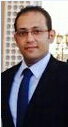 KHALED Mobile: C/o 0505891826           E-MAIL: khaled.358999@2freemail.com Personal statementWell Presented and confident individual with proven ability to provide an exceptional customer service to meet and exceed customers` expectations ,Having an outgoing personality, good interpersonal skills and customer service oriented.ObjectiveSeeking for challenging position in a reputable company as where my academic background and interpersonal skills are well utilized and developed , and gain more experience to help me improve my performance.Personal skills and abilitiesExcellent command of Arabic and English (written, spoken and read).Excellent knowledge of MS Office and internet.Experienced with Oracle system (Siebel CRM applications). Strong analytical problems solving and interpersonal skills.Able to work under stress and have the team spirit.Ready to quickly learn, enhance and improve current skills.Punctual and reliableExcellent communication and presentation skillsEager to learn, and to develop own and others skillsConfident, commitment, integrity and courageComputer SkillsMicrosoft Office [Word, Excel, PowerPoint Presentation and Outlook] and CRMInternet applications and toolsGeneral knowledge of Windows / Macintosh SoftwareEducationBachelor of Management Information System, Modern Academy Maady.Year of graduation: 2006Major: Information System.High School, Cairo International School, year of graduation: 2001Professional ExperienceEmployer          : ARTE CASAPosition            : SENIOR PROJECTS SALES CONSULTANTLocation             : Abu Dhabi, UAE Period                : November 2014 – PresentEmployer          : First Gulf Bank,    Position            : Sales Officer (Retail banking) Location	     : Main Branch, Abu Dhabi, U.A.E, Period               : January 2010 – December 2013Employer          : Golden Sands Hotel Apartments,    Position            : Sales RepresentativeLocation             : Hamdan st., Abu Dhabi, U.A.E,Period                : June 2009-October 2009 Employer          : Al Sallab,Position            : Sales Representative (distribution sector)Location            :Nasr City ,Egypt, Period               : August 2008-february 2009Employer          : Citi Bank project, Raya Contact Center,Position            : Telesales & Customer service representative,Location            : 6th of October city, Egypt; Period               : February 2004 – December 2005. 
Employer          : Abdel Wahed Group (sanitary wares)Position            : Sales Executive,Location             : Ataba Square, Cairo, Egypt;Period                : March 2000 – November 2003.           : Projects sales Sanitary ware projects sales Responsibilities:Arranging meetings with engineering consultants and developers to review and finalize our elements in their projects.  Recommend to client(developer), consultant and interior designer the best items to match the concept of their interior design in the project.Visiting sites to meet engineers to make presentations regarding our elements.  Receiving BOQ and specs to select the matching items as per the design concept. Arranging meetings with the interior designers to convince and explain to them the technical submittals of the products. Prepare quotations and technical sheets to compliance specifications for each project. Following up after my proposal with the consultant and the client to make sure that my proposal has been previewed for approval.Negotiate with client or client representative around the prices and discounts required to make sure I win the tender.  Supplying stage checking the availability of stock and after order following up the shipment to confirm the period of shipping. Following up the logistics to make sure that the shipment and the delivery will be on time to prevent delay. Running after the LPO or LC or any payment conditions to close the deal.      Personal Qualities and SkillsBuilding good relationships with customersasking the client appropriate questionsGetting customer commitmentIdentifying the stages of needDemonstrating needs through envisioningSatisfying the needs of clientsUnderstanding sales strategiesAnalyzing market trendsAnalyzing competitorsDeveloping a client advisory panelResearching for commercial clients and individual clientsplanning the solution - preparing the presentation -  presenting solutionsDiscuss the steps for developingClosing a sale and handling clients objectionsdemonstrating the benefits by showing it to the clientsConfirm commitments by recognizing signals from clients and responding to this signalFollowing up with clientsGiving full attention to what Customers are saying, taking time to understand the points being made, asking questions as appropriate, and not interrupting at inappropriate timesActively looking for ways to help peopleHandling complaints, settling disputes, and resolving grievances and conflicts, or otherwise negotiating with othersProviding information to supervisors, co-workers, and subordinates by telephone, in written form, e-mail, or in person.Resolves billing or service complaints and refers grievances to designated departments for investigation.Confers with customer by phone or in person to receive orders for installation, turn-on, discontinuance, or change in service.ProjectsExhibitionsPersonal DataDate of Birth: April 15, 1984.Place of Birth: Abu Dhabi, UAE.Gender: Male. Nationality: Egyptian.Military Status: Finished Military Service on June, 2008.Marital Status: Single.Visa status: Employment Visa, and residence in UAEUAE driving license: available References and Certificate are Furnished Upon RequestPROJECT NAMEDEVELOPERCONSULTANTCONSULTANTCONTRACTORAL AIN AL AHLIA HOTELAL AIN AL AHLIA INSURANCE COMPANYGHAZI AWAD CONCULTANCYGHAZI AWAD CONCULTANCYDHAFIR DEVELOPMENT & CONTRACTINGUNITED SQUARE TOWERSICTEHAFEHAFSIEDCOAL HADEELAL DARAECOMAECOMAL FARA’A CONTRACTING1017 VILLAS WEST YASAL DARJLAJLAARABTECHPARK VIEW TOWERAL DARAECOMAECOMTEEJAN CONTRACTINGBEACH ROTANA HOTEL(RENOVATION)RIBA ENTERPRISES LTD.GA ARCHITECTS & ENGINEERINGGA ARCHITECTS & ENGINEERINGGroup 3 Engineers Contractors L.L.C6049 ADNOC HEALTH CLUB AT KHALIDYA VILLAS COMPOUNDADNOCHOUSING SERVICES CONTRACTINGHOUSING SERVICES CONTRACTINGHOUSING SERVICES CONTRACTINGNAJMAT Residential towerREEM DEVELOPMENTREEM DEVELOPMENTUNII Engineering ConsultancyCOMMODORE CONTRACTING CO.City escape Abu DhabiHotel stand , Italy